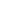 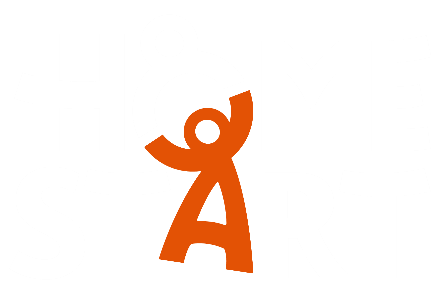 Leave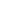 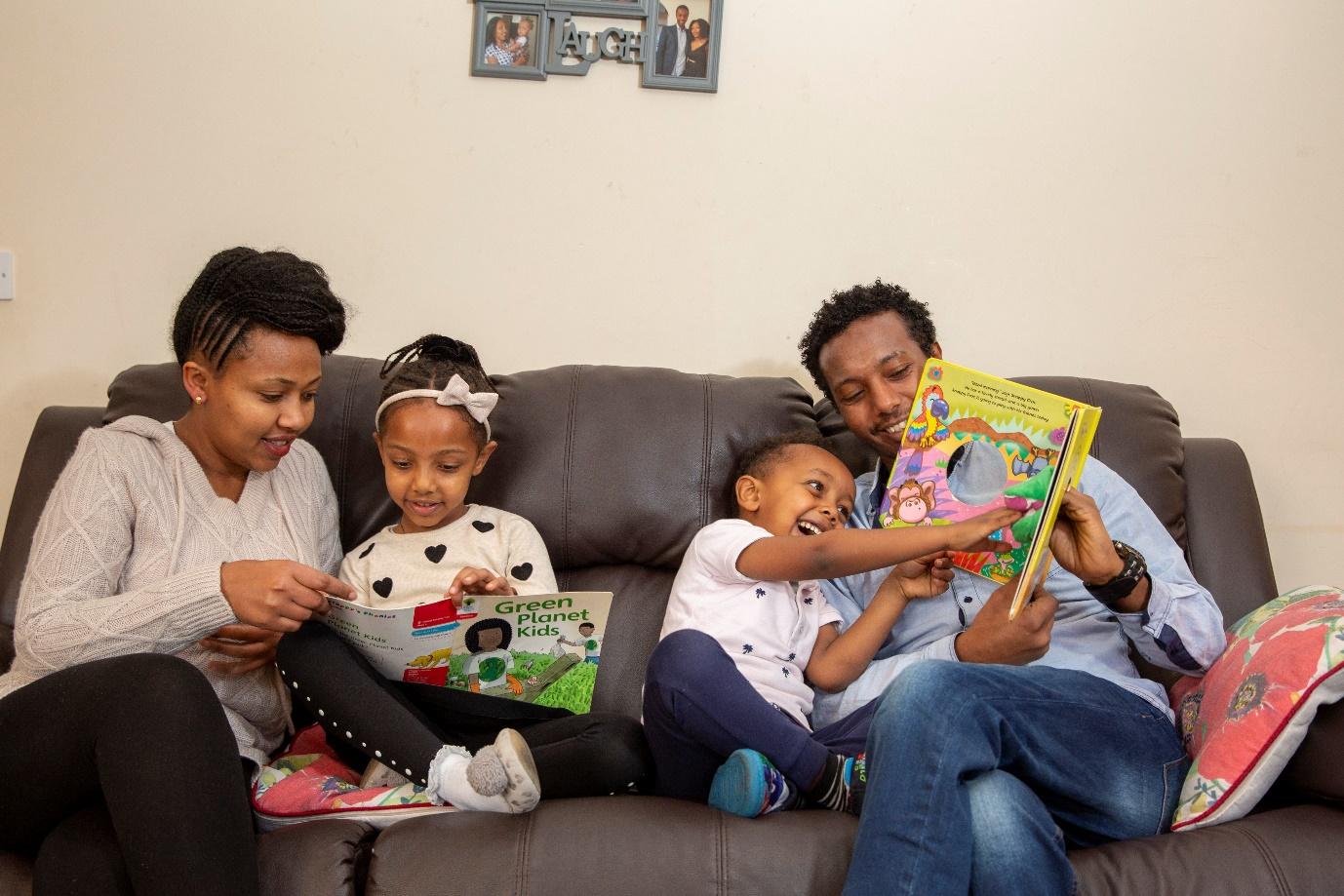 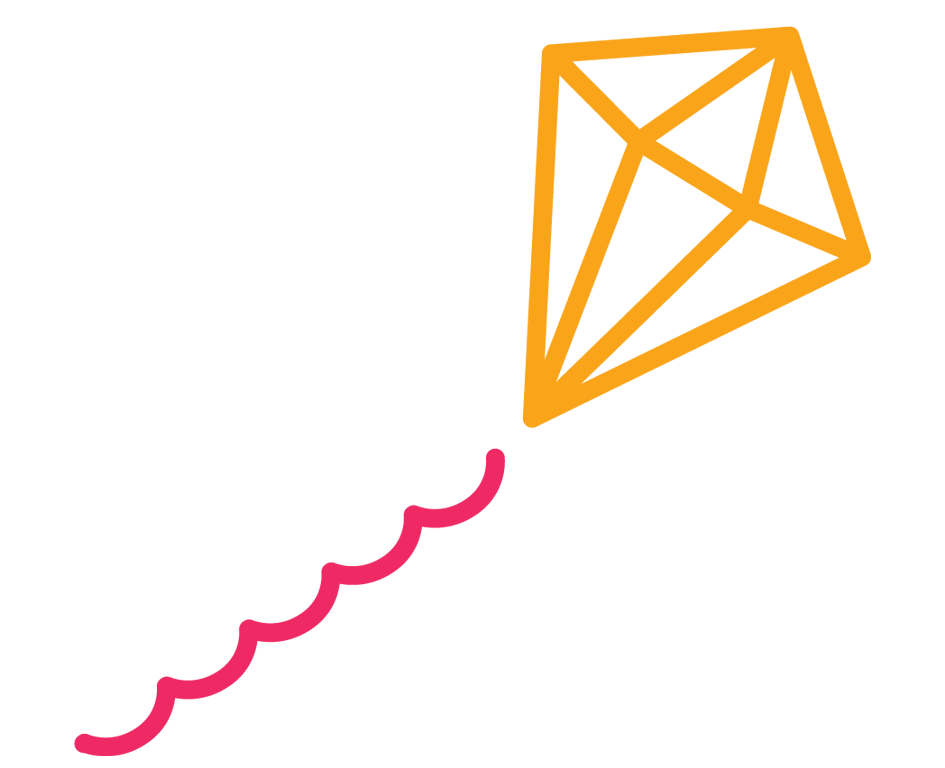 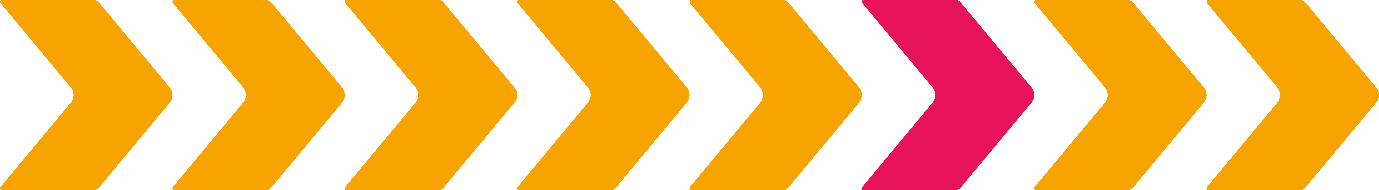 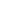 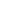 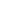 This is a controlled document. It should not be altered in any way without the express permission of the policy owner or their representative. On receipt of a new version, please destroy all previous versions. If you are reading a printed copy of this document, you should check @Home Intranet website to ensure that you are using the most current version. General Data Protection Regulations (GDPR) Policy IntroductionAims and objectivesThe lawful and appropriate management of personal data is a legal requirement for Home-Start. This policy sets out our commitment to protecting personal data and how we will implement this with regards to the collection and handling of personal data. The relevant legislation that this policy conforms to can be found in Appendix 2. Failure to comply with data protection legislation could lead to financial penalties, regulatory action, and reputational damage.This policy applies to everybody who handles or processes our data. This would include, but not exclusively:All Staff, including temporary staffTrustees/AdvisersVolunteersFundraisersConsultants Legal AspectsIn the UK, data protection law is made up of the General Data Protection Regulation (GDPR) and the Data Protection Act 2018. Together, they regulate the collection and use of personal data – information about identified or identifiable individuals. Please note that from January 2021 references to the GDPR should be read as references to the equivalent articles in the UK GDPR (the GDPR in the UK post-Brexit).Policy ScopeThe policy applies to all personal data that Home-Start holds relating to living identifiable individuals regardless of the category of data or the format of the data.  Personal data is any data which could be used to identify a living individual e.g. name, address, email, postcode, CCTV image, photograph and film.  Special categories of personal data are any information about racial or ethnic origin, political opinions, religious beliefs, health (mental and physical), sexual health, trade union membership, biometric data, and criminal convictions. The policy applies to personal data held or accessed on Home-Start premises or accessed remotely via home or mobile working. Personal data stored on personal and removable devices are also covered by this policy.Policy PrinciplesData protection laws describe how organisations must collect, handle and store all personal data. Ensuring and demonstrating compliance is underpinned by the following principles. Personal data must be:Collected for specified, explicit and legitimate purposes and not further processed in a manner that is incompatible with those purposes. Processed lawfully, fairly and in a transparent manner in relation to individuals.Adequate, relevant and limited to what is necessary in relation to the purposes for which they are processed.Accurate and, where necessary, kept up to date; every reasonable step must be taken to ensure that inaccurate personal data, having regard to the purposes for which they are processed, are erased or rectified without delay.Kept in a form which permits identification of data subjects for no longer than is necessary for the purposes for which the personal data are processed; Processed in a manner that ensures appropriate security of the personal data, including protection against unauthorised or unlawful processing and against accidental loss, destruction or damage, using appropriate technical or organisational measuresThe controller (Home-Start) shall be responsible for, and be able to demonstrate compliance with the above principles 1.4 Responsibility for ComplianceTrustees are ultimately responsible for ensuring that Home-Start meets its legal obligations. There should be a trustee who is nominated to have lead responsibility for GDPR/Data ProtectionAll staff have a responsibility for ensuring personal data is collected, stored and handled appropriately and must ensure that it is handled and processed in line with this policy and the data protection principlesThe GDPR/Data Protection (DP) Lead is responsible for monitoring compliance with this policy and the data protection legislation; managing personal data breaches and data subject rights; recording and maintaining appropriate records of processing activities and the documented evidence required for compliance.1.5 ComplianceHome-Start will comply with our legal obligations and the data protection principles by:Processing Lawfully and FairlyHome-Start will ensure processing of personal data, and special categories, meets the legal basis as outlined in legislation.  Individuals will be advised on reasons for processing via a freely available Privacy Notice.Where data subjects’ consent is required to process personal data, consent (e.g. use of photos for website/Annual Report) will be requested in a manner that is clearly distinguishable from other matters, in an intelligible and easily accessible form, using clear and plain language.  Data subjects will be advised of their right to withdraw consent and the process for Data subjects to withdraw consent will be simple.PurposesPersonal data will only be used for the original purpose it was collected for.  These purposes will be clear to the data subject. If Home-Start wish to use personal data for a different purpose, we will notify, and seek consent from the data subject, as appropriate, prior to processing.Adequate and Relevant dataHome-Start will only collect the minimum personal data required for the purpose. Any personal data discovered as excessive or no longer required for the purposes collected for will be securely deleted. Any personal information that is optional for individuals to provide will be clearly marked as optional on any forms.AccurateHome-Start will take reasonable steps to keep personal data up to date, where relevant, to ensure accuracy. Any personal data found to be inaccurate will be updated promptly.  Any inaccurate personal data that has been shared with third parties will also be updated.RetentionHome-Start will hold data for the minimum time necessary to fulfil its purpose.  Timescales for retention of personal data are outlined in the Records Retention Schedule (Appendix 1).Data will be disposed of in a responsible way to ensure confidentiality and security.SecurityHome-Start will implement appropriate security measures to protect personal data. Personal data will only be accessible to those authorised to access personal data on a ‘need to know’ basis.Employees, trustees and volunteers will keep all data secure, by taking sensible precautions and following the relevant Home-Start policies and procedures relating to data protection.1.6 Data SharingIn certain circumstances Home-Start may share personal data with third parties.  This may be part of a regular exchange of data, one-off disclosures, or in unexpected or emergency situations.Appropriate security measures will be used when sharing any personal data.Where data is shared regularly a contract or data sharing agreement will be in place to establish what data will be shared and the agreed purpose.Home-Start will consider all the legal implications of sharing personal data prior to doing so.Data subjects will be advised of any data sharing in the Privacy Notice.Data ProcessorsWhere Home-Start engage Data Processors (e.g. outside contractors such as suppliers of IT systems, payroll or pensions providers to process personal data on our behalf, we will ensure:Data processors have appropriate technical security measures in place.No sub-processors are used without prior written consent from Home-Start (add name).An appropriate contract or agreement is in place explaining the full requirements of the data processor.1.7 Security Incident and Breach ManagementOccasionally Home-Start may experience a personal data breach; this could be if personal data is:Lost, for example via misplacing documents or equipment that contain personal data, through human error, or via fire, flood or other damage to premises where data is stored.Stolen; theft or a result of a targeted attack on our network (cyber-attack).Accidentally disclosed to an unauthorised individualInappropriately accessed or usedAll security incidents or personal data breaches will be reported and managed by the Data Protection Lead. The Information Commissioner’s Office, HSUK (through the Reportable Incident process) and the individuals affected will be notified promptly, if required. All breaches will be managed using the Breach procedures within the Confidentiality policy.1.8 Individual RightsHome-Start will uphold the rights of data subjects to access and retain control over their personal data held by us. Home-Start will comply with individuals:Right to be Informed – by ensuring individuals are informed of the reasons for processing their data in a clear, transparent and easily accessible form and informing them of all their rights.Right to Access – by ensuring that individuals are aware of their right to obtain confirmation that their data is being processed; access to copies of their personal data and other information such as a privacy notice and how to execute this right.Right to Rectification – by correcting personal data that is found to be inaccurate. We will advise data subjects on how to inform us that their data is inaccurate.  Inaccuracies with be rectified without undue delay.Right to Erasure (also known as ‘the right to be forgotten’) - we will advise data subjects of their right to request the deletion or removal of personal data where processing is no longer required or justified.Rights to Restrict Processing - we will restrict processing when a valid request is received by a data subject and inform individuals of how to exercise this right.Right to Data Portability – by allowing, where possible, data to be transferred to a similar organisation in a machine-readable format.Right to Object – by stopping processing personal data, unless we can demonstrate legitimate grounds for the processing, which override the interest, rights and freedoms of an individual, or the processing is for the establishment, exercise or defence of legal claims.See Appendix 3 below – Process for responding to Subject Rights Requests, including where exemptions may be applied to withhold certain types of information.1.9 Privacy by DesignHome-Start has an obligation to implement technical and organisational measures to demonstrate that we have considered and integrated data protection into our processing activities throughout the organisation.Trustees will be responsible for ensuring a Data Audit is completed and retained, this becomes a Record of Processing required by Article 30 of GDPR. When introducing any new type of processing, particularly using new technologies, we will take account of whether the processing is likely to result in a high risk to the rights and freedoms of individuals and carry out Data Protection Impact Assessment. All new policies including the processing of personal data will be reviewed by the Data Protection Lead to ensure compliance with the law.2. TrainingAll staff will be aware of good practice in data protection and where to find guidance and support for data protection issues.Adequate and role specific training will be available regularly to everyone who has access to personal data, to ensure they understand their responsibilities when handling data.3.  Breach of policyAny breaches of this policy, may be considered under the Home-Start disciplinary procedures, and may result in disciplinary action being taken, including dismissal.Regular audits will be undertaken to check compliance with the law, this policy and any relevant procedures.Appendix 1 	Retention PeriodsAppendix 2 – LegislationThe legislation that the policy conforms to:UK General Data Protection Regulation (UK GDPR)UK Data Protection Act 2018 (DPA 2018)Privacy and Electronic Communications Regulations (PECR)Appendix 3 - Subject Access Request Checklist and LogPlease note-THIS RELATES TO REQUESTS FROM INDIVIDUAL CLIENTS (THE DATA SUBJECT) AND NOT FROM ORGANISATIONS Individual:Date of Request:** The Data Protection Act 2018, allows some personal data to be exempted from disclosure under a Subject Access Request.  Please see the ICO’s guidance on exemptions at (Exemptions | ICO).Common exemptions likely to apply to personal data held by Home-Start are:SCHEDULE 2, PART 3, 16 – Protection of the rights of others [Data Protection Act 2018 (legislation.gov.uk)]Information about individuals other than the data subject making the request is likely to be exempt unless they have provided their consent for their specific personal data included in the request, to be released to the requester.[What should we do if the request involves information about other individuals? | ICO ]SCHEDULE 3, - Information relating to health, social work, education or child abuse [Data Protection Act 2018 (legislation.gov.uk)]Under the Data Protection Act 2018, Home-Start, as a charity working to support children and families, is permitted to apply the health, social work, education and child abuse exemptions, where it is considered that releasing the personal data to the data subject making the request has the potential for serious harm to that data subject.  Before applying this exemption, you should read the below guidance from the ICO and ensure that all aspects have been considered.[Health, social work, education and child abuse information]Document Title General Data Protection Regulation Policy (GDPR) (Mandatory)Distribution For use by Home-Starts UK widePolicy Owner Assistant Director of Quality and Impact Ratified May 2023Review frequency for local Home-Starts: AnnuallyReview Cycle Annually, or following significant changes in legislation Source Directorate/Department Network Impact POLICY APPROVED BYPOLICY APPROVED BYName:Seline KermodeSigned (Chair):Date:16th October 2023Review Date:October 2024SectionFromToDateReasonBy1.4Inserted that there should be a trustee who has responsibility for GDPRSept 2023(to allow local Home-Starts to nominate a trustee if they don’t have one)To reflect the requirements of QR StandardsHSUKAppendix 1Changes to retention periods and exclusionsExtended periods in cases where there are Safeguarding issues.April 2023To comply with legal changes and good practice and to clarify exemptionsHSUKAppendix 3Additional detail provided to Subject Access RequestsSee sectionApril 2023To clarify how to confirm the identity of the person making the requestHSUKRetention Periods in Home-StartRetention Periods in Home-StartPersonnel files of employees and trustees should be retained for six years after they leave the organisation.   *Exception: If there are any allegations against an employee, trustee or volunteer in relation to safeguarding included in the records, this information must be kept on file, including for people who leave the organisation, at least until the person reaches normal retirement age, or for 10 years if that is longer.Personnel files of employees and trustees should be retained for six years after they leave the organisation.   *Exception: If there are any allegations against an employee, trustee or volunteer in relation to safeguarding included in the records, this information must be kept on file, including for people who leave the organisation, at least until the person reaches normal retirement age, or for 10 years if that is longer.Application formFor successful candidates – retained for the duration of employment, shred when employment ends. Sufficient information in order to provide a reference may be retained.For unsuccessful candidates – should be retained for six monthsShortlisting informationFor unsuccessful candidates – should be retained for  six monthsStaff file*References receivedSuccessful candidate shortlisting information Eligibility to work in the UK **Sickness recordsLeave recordsParental leaveReferences providedDisciplinary records‘Personnel files of employees should be retained for six years after they leave the organisation.  With consent from the person to do so, information needed for future references can be kept for longer, as long as consent is renewed from time to time.*Exception: where there is a third party legal involvement, for instance if there are any allegations in relation to safeguarding included in the records, this information must be kept on file, including for people who leave the organisation, at least until the person reaches normal retirement age, or for 10 years if that is longer.** verification evidence destroy once validated – but hold the checks for the 6 year period past employment Records relating to an injury or accident at work12 years  DBS/PVG/ACCESS NI checksTo keep the number; date of issue of disclosure; type of disclosure; position for which it was requested; summary of decision taken in regard to recruitment; summary of any disputes over accuracy. The Disclosure form or any detail (convictions etc.) from it should not be kept on file. Only keep a record of whether it was satisfactory or not. Trustee filesPersonnel files of trustees should be retained for six years after they leave the organisation.   With consent from the person to do so, information needed for future references can be kept for longer, as long as consent is renewed from time to time.*Exception: If there are any allegations against a trustee in relation to safeguarding included in the records, this information must be kept on file, including for people who leave the organisation, at least until the person reaches normal retirement age, or for 10 years if that is longer. Volunteer filesVolunteers’ records should be retained for two years. With consent from the person to do so, information needed for future references can be kept for longer, as long as consent is renewed from time to time (5 years max). *Exception: If there are any allegations against a volunteer in relation to safeguarding included in the records, this information must be kept on file, including for people who leave the organization, for 10 years from resigning from the role.  Family files, where no safeguarding concernThe family file is retained for 12 months from the date of ending Home-Start support.  The file is stored securely and is marked with the date (month/year) it should be destroyed.The file will be securely destroyed at the appropriate date. Family files, where a safeguarding concern was referred by Home-Start, or the family were subject to a child protection plan or a Child in Need Plan and any files containing a Record of Concern and ActionChild sexual abuse allegations hold for 75 years in line with IICSA; if not:Children’s records (concern and action) should be held until 25 years old. (refer to NSPCC and NHS guidelines); if not:The family file is retained for seven years from the date of ending Home-Start support.The file is stored securely and is marked with the date (month/year) it should be destroyed and stored securely.The file will be securely destroyed at the appropriate date.NB – Could accept a request to hold the records for a further 5 years – on ground of consent. After that DS must re- request by consent or destroy NB – exceptions could be managed by DPIA , approved at board level at the local level. NB : where there is a third party legal involvement, for instance if there are any allegations in relation to safeguarding included in the records, this information must be kept on file, until 7 years past legal proceedings Financial RecordsFinancial RecordsFinancial recordsSix yearsPayroll and tax informationSix yearsCorporateCorporateEmployers Liability Certificate40 yearsInsurance policies Permanently Certificate of IncorporationPermanentlyMinutes of Board of TrusteesPermanentlyMemorandum of AssociationOriginal to be kept permanentlyArticles of AssociationOriginal to be kept permanentlyVariations to the Governing DocumentsOriginal to be kept permanentlyStatutory RegistersPermanentlyMembership records 10 years after the person leavesRental or Hire Purchase Agreements Six years after expiryOtherOtherDeeds of Title PermanentlyLeases12 years after lease has expiredAccident books12 years from the date of the last recorded accident, see also records of injuries/accidents at work, above Health & Safety Records12 yearsActionDateStaffAAn individual requests personal data (one month starts here)DD/MM/YYYYBData Protection lead informedDD/MM/YYYYCSubject Access Form sent to individual (if appropriate) (proof of I.D. & clarify type of data required)Subject Access Form sent to individual (if appropriate)Proof of I.D 30 days starts from here. Clarify type of data requiredTime starts from proof of IDDD/MM/YYYYDSubject Access Form returnedDD/MM/YYYYEDP & senior staff break down request into manageable strands (identify parameters to search that would satisfy criteria of the request)DD/MM/YYYYFLocate data. Use Data Protection Impact Assessments (DPIAs) or Record of Processing to help find where, who, how data is stored (which systems)DD/MM/YYYYGConduct searches. This may include: Email accounts / mailboxes / Office 365Saved files and foldersHR/Finance systemsData Management systemsClient/Family files – electronic or paperHard-copy paperwork (drawers, folders, letters, notebooks)Speaking to staffKeep log of searches conducted within all systemsDD/MM/YYYYHCollate data (from all sources)File data extractions into secure electronic foldersYou may need to print materialOrder material (by date or source)DD/MM/YYYYIAnalyse data - Risk, retention and judgement undertaken on material:Removal of dataDuplication (e.g. Cc/Bcc emails)Any information not related to requestEstablish if any exemptions should be applied (see below**)AuthorityHave you got authority from relevant people?3rd party compliance sought RedactionDoes it contain personal info of others?Any other exempt info to be redacted?DD/MM/YYYYJFormat dataPrinted/hard-copy docs scanned back inAccurately label & number all files/foldersConsider encryption / password-protect / back-up of infoDD/MM/YYYYKFinal checkingAuthorisation confirmed to pass over data (Chair/DP lead)Approval gained on an appropriate response/letterDD/MM/YYYYLData transfer (to subject)Check with subject how they want to receive data extractedAnalyse risks associated with using post, email, shared folders, USB sticks and other formats of data sharingDD/MM/YYYYMProvide dataSupply information requested by the subjectExplain any exemptions that have been appliedEnsure communication includes right to replyDD/MM/YYYY